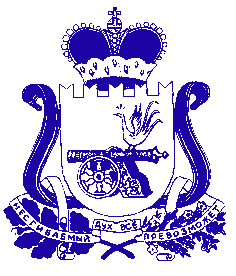 АДМИНИСТРАЦИЯ МУНИЦИПАЛЬНОГО ОБРАЗОВАНИЯ «ТЕМКИНСКИЙ РАЙОН» СМОЛЕНСКОЙ ОБЛАСТИПОСТАНОВЛЕНИЕот 22.11.2013 г. № 683                                                                          с. ТемкиноО внесении изменений в муниципальную программу«Молодежь Темкинского района» на 2012-2014 годы В соответствии с Бюджетным Кодексом РФ, протоколом заседания комиссии при Администрации муниципального образования «Темкинский район» Смоленской области от 21 ноября 2013 года № 15Администрация муниципального образования «Темкинский район» Смоленской области п о с т а н о в л я е т: 1. Внести в муниципальную программу «Молодежь Темкинского района» на 2012-2014 годы» утвержденную постановлением Администрации муниципального образования «Темкинский район» Смоленской области от 18.08.2011г. № 393 (с учетом внесенных изменений), следующие изменения:1.1. В перечне программных мероприятий:- в пункте 1.5. задачи 1 в графе «5» цифры «26,8» заменить цифрами «21,8», в графе «7» цифры «5,0» заменить цифрой «0»;- в пункте 1.7. задачи 1 в графе «5» цифры «12,0» заменить цифрами «7,0», в графе «7» цифры «5,0» заменить цифрой «0»;- в пункте 1.9. задачи 1 в графе «5» цифры «129,976» заменить цифрами «109,976», в графе «7» цифры «20,0» заменить цифрой «0»;- в пункте 2.1. задачи 2 в графе «5» цифры «3,0» заменить цифрами «1,5», в графе «7» цифры «1,5» заменить цифрой «0»;- в пункте 3.1. задачи 3 в графе «5» цифры «2,0» заменить цифрами «1,0», в графе «7» цифры «1,0» заменить цифрой «0»;- в пункте 4.6. задачи 4 в графе «5» цифры «23,665» заменить цифрами «56,165», в графе «7» цифры «23,665» заменить цифрами «56,165»;2. Опубликовать настоящее постановление в районной газете «Заря» и разместить на официальном сайте Администрации муниципального образования «Темкинский район» Смоленской области.3. Контроль за исполнением настоящего постановления возложить на заместителя Главы Администрации муниципального образования «Темкинский район» Смоленской области В.С.Касмачову.Глава Администрациимуниципального образования«Темкинский район» Смоленской области                                         Р.В.Журавлев